Lesepfade: Deinen Rechercheweg nachvollziehenLesepfade aufzeigen:Den Rechercheweg offenlegenMethodenkarte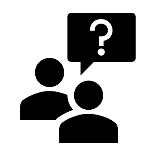 Aufgabe: Du hast eine Aufgabe, für die du im Internet recherchieren musst. 
Lege deinen Arbeitsergebnissen ein Dokument bei, das deinen Rechercheweg aufzeigt. Gib dafür immer die Frage an, für die du beim Aufrufen der Seite eine Antwort suchst. 
(z.B. Ich suche allgemeine Informationen zum Ötzi, Warum war Ötzi tätowiert?)Sichere Frage und Link. Dafür hast du folgende Möglichkeiten: Nutze dafür das Arbeitsblatt „So behältst du im Internet den Überblick“. Trage ein, welche Internetseiten du (von welcher Seite aus) ausgerufen hast.

 Kennzeichne mit Smiley (, ), wie gut dir die Internetseite weitergeholfen hat. 
 Streiche die Station mit Rot, wenn dir die Internetseite nicht weitergeholfen hat. ODER
Lege ein vergleichbares digitales Dokument an oder nutze eine digitale Mindmap.  
Kopiere jeden Link, den du aufgerufen hast, in das Dokument ein. Gib das Dokument am Ende möglichst auch in digitaler Form ab, damit der Rechercheweg nachverfolgt werden kann.  Kennzeichne mit Smiley (, ), wie gut dir die Internetseite weitergeholfen hat. 
 Streiche die Station mit Rot, wenn dir die Internetseite nicht weitergeholfen hat. Schulart(en)alleJahrgangsstufe(n)5-8Fach/Fächer/fachüb.alleTextartenKurzbeschreibung Für viele Fächer recherchieren Schülerinnen und Schüler im Internet. Oftmals finden sie ungesicherte Ergebnisse bei einer erneuten Recherche nicht wieder. So können Ergebnisse oder Quellenangaben nicht mehr nochmals aufgerufen werden.
Johannes Wild schlägt in „Mit Netz und Plan“ eine Möglichkeit vor, wie Lesepfade nachvollzogen werden können.  HinweiseMehr Informationen finden sich in folgender Quelle:Wild, Johannes (2023): Mit Netz und Plan. In: Praxis Grundschule 2- 2023, S. 16-19.Materialien Möglichkeit: 
Analoges Arbeitsblatt, auf dem Links (evtl. auch mit Linkverkürzern gekürzte Links) oder Hinweise zur jeweiligen Seite notiert werden -> siehe Anlage ODER Möglichkeit: 
digitales Dokument oder Mindmap, in die Pfade und Links einkopiert werden